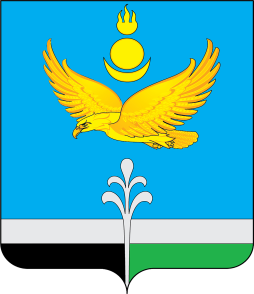 РОССИЙСКАЯ ФЕДЕРАЦИЯИРКУТСКАЯ ОБЛАСТЬНУКУТСКИЙ РАЙОНАДМИНИСТРАЦИЯМУНИЦИПАЛЬНОГО ОБРАЗОВАНИЯ «НУКУТСКИЙ РАЙОН»ПОСТАНОВЛЕНИЕ19 января 2022                                                 № 15                                          п.Новонукутский О создании межведомственной рабочей группы при антитеррористической комиссии муниципального образования «Нукутский район» по реализации Комплексного плана противодействия идеологии терроризма в Российской Федерации на 2019-2023 годыВ соответствии с Федеральным законом от 25 июля . №114-ФЗ «О противодействии экстремистской деятельности», Федеральным законом от 6 марта . №35-ФЗ «О противодействии терроризму», Указом Президента Российской Федерации от 15.02.2006 г. №116 «О мерах по противодействию терроризму», Комплексным планом противодействия идеологии терроризма в Российской Федерации на 2019-2023 годы, утвержденным Президентом Российской Федерации 28.12.2018г. №Пр-2665, Администрация ПОСТАНОВЛЯЕТ:1. Создать Межведомственную рабочую группу при антитеррористической комиссии муниципального образования «Нукутский район» по реализации Комплексного плана противодействия идеологии терроризма в Российской Федерации на 2019-2023 годы.2. Утвердить Состав межведомственной рабочей группы при антитеррористической комиссии муниципального образования «Нукутский район» по реализации Комплексного плана противодействия идеологии терроризма в Российской Федерации на 2019-2023 годы (Приложение №1).3. Утвердить Положение о межведомственной рабочей группе при антитеррористической комиссии муниципального образования «Нукутский район» по реализации Комплексного плана противодействия идеологии терроризма в Российской Федерации на 2019-2023 годы  (Приложение №2).4. Утвердить План работы межведомственной рабочей группы при антитеррористической комиссии муниципального образования «Нукутский район» по реализации Комплексного плана противодействия идеологии терроризма в Российской Федерации на 2019-2023 годы на 2022 год (Приложение №3).5. Признать утратившим силу постановление Администрации муниципального образования «Нукутский район» от 24.07.2019 г. № 430  «О создании специализированной межведомственной группы по реализации Комплексного плана противодействия идеологии терроризма в Российской Федерации на 2019-2023 годы».6. Опубликовать настоящее постановление в районной газете «Свет Октября» и разместить на официальном сайте муниципального образования «Нукутский район».7. Контроль за исполнением настоящего постановления оставляю за собой.           Мэр                                                                                                      С.Г.ГомбоевПриложение №1к постановлению администрацииМО «Нукутский район» от   19.01.2022 г. № 15СОСТАВ межведомственной рабочей группы при антитеррористической комиссии муниципального образования «Нукутский район» по реализации Комплексного плана противодействия идеологии терроризма в Российской Федерации на 2019-2023 годыРуководитель межведомственной рабочей группы: Андрианов С.В. - первый заместитель мэра муниципального образования «Нукутский район».Заместитель руководителя межведомственной рабочей группы:Хойлова М.П. – заместитель мэра муниципального образования «Нукутский район» по социальным вопросам.Секретарь межведомственной группы:Марханов А.М. - заведующий сектором по ГО и ЧС Администрации муниципального образования «Нукутский район» (по согласованию).Члены межведомственной группы:1. Изыкенов А.Я. – начальник отдела полиции МО МВД России «Заларинский» (по согласованию);2. Горохова В.И. - начальник отдела образования Администрации муниципального образования «Нукутский район»;3. Даганеев Л.С. – директор МКУ «Центр развития культуры Нукутского района»;4. Хадаханова А.Г. – начальник отдела по молодежной политике и спорту Администрации муниципального образования «Нукутский район».Приложение №2к постановлению АдминистрацииМО «Нукутский район» от   .01.2022г. №Положениео Межведомственной рабочей группе при антитеррористической комиссии муниципального образования «Нукутский район» по реализации Комплексного плана противодействия идеологии терроризма в Российской Федерации на 2019-2023 годыI. Общие положения1. Межведомственная рабочая группа (далее – рабочая группа) при антитеррористической комиссии (далее - АТК) муниципального образования «Нукутский район» по противодействию идеологии терроризма создана в целях эффективного исполнения Комплексного плана противодействия идеологии терроризма в Российской Федерации на 2019-2023 годы, утвержденного приказом Президента Российской Федерации 28.12.2018г. №Пр-2665 (далее - Комплексный план), а также ведения адресной профилактической работы.Рабочая группа является рабочим органом АТК и создана в целях координации деятельности по профилактике терроризма на территории муниципального образования «Нукутский район».2. Рабочая группа в своей деятельности руководствуется Конституцией Российской Федерации, федеральными конституционными законами, федеральными законами, указами и распоряжениями Президента Российской Федерации, постановлениями и распоряжениями Правительства Российской Федерации, иными нормативными правовыми актами Российской Федерации и Иркутской области в области антитеррористической деятельности, решениями Национального антитеррористического комитета (далее – НАК), АТК в Иркутской области, а также настоящим Положением.II. Основные задачи рабочей группы3. Оценка состояния дел по профилактике и противодействию терроризму на территории муниципального образования «Нукутский район».4. Подготовка предложений по совершенствованию системы мер, направленных на профилактику терроризма.5. Анализ информации о состоянии и тенденциях террористических угроз в курируемых сферах деятельности, а также подготовка предложений по мерам дальнейшего совершенствования профилактических мероприятий.6. Организация, планирование и реализация мероприятий согласно пунктам Комплексного плана.7. Ведение адресной профилактической работы с выделенными категориями граждан (при их наличии на территории муниципального образования).III. Функции рабочей группы8. Для решения поставленных задач рабочая группа осуществляет следующие функции:- выделяет проблемные вопросы в поставленных задачах и определяет пути их решения;- проводит сбор и обобщение информации по профилактике терроризма и пропагандистского противодействия проявлению терроризма;- разрабатывает план работы рабочей группы на год согласно пунктам Комплексного плана;- выполняет другие функции в соответствии с решениями АТК МО.IV. Организация деятельности рабочей группы9. Рабочая группа осуществляет свою деятельность в соответствии с разработанным положением и планом работы на год межведомственной рабочей группы и утверждается нормативно- правовым актом Администрации муниципального образования «Нукутский район».10. Заседания рабочей группы проводятся по необходимости.11. Заседания рабочей группы оформляются протоколами. Протокол в пятидневный срок после даты проведения готовится секретарем рабочей группы, подписывается руководителем рабочей группы и доводится до исполнителей.12. Руководитель рабочей группы:- организует и контролирует деятельность рабочей группы, распределяет обязанности между ее членами;- проводит заседания рабочей группы;- осуществляет промежуточный и итоговый контроль выполнения мероприятий согласно плана работы межведомственной рабочей группы;- отчитывается о проделанной работе перед председателем Антитерростической комиссии  муниципального образования «Нукутский район».13.Члены рабочей группы:- персонально участвуют в деятельности рабочей группы;- вносят предложения в план работы, направленные на профилактику терроризма и согласованные с непосредственным руководством;- осуществляют промежуточный контроль выполнения мероприятий согласно планам в курируемых сферах деятельности;- осуществляют методическую помощь непосредственным исполнителям мероприятий плана в курируемых сферах деятельности;- исполняют другие обязанности, возложенные на них руководителем рабочей группы;- отчитываются перед руководителем рабочей группы о ходе и результатах своей деятельности.V. Права рабочей группы14. Для осуществления своей деятельности рабочая группа имеет право:- проводить проверки хода выполнения решений Антитерростической комиссии  муниципального образования «Нукутский район» в сфере профилактики терроризма и хода мероприятий, предусмотренных планом работы межведомственной рабочей группы;-принимать в пределах своей компетенции решения, направленные на выполнение стоящих задач в сфере профилактики терроризма;-привлекать по согласованию должностных лиц и специалистов территориальных подразделений федеральных органов исполнительной власти, других организаций (в том числе религиозных);-проводить работу с населением по разъяснению сущности профилактических мероприятий, направленных на противодействие терроризму;-проводить адресную профилактическую работу с выделенными категориями граждан;-разрабатывать, обобщать и направлять (по согласованию) в средства массовой информации профилактические материалы, направленные на формирование неприемлемого отношения к террористической деятельности.Приложение №3к постановлению АдминистрацииМО «Нукутский район»                                                    от    .01.2022г. №ПЛАНработы межведомственной рабочей группы при антитеррористической комиссии муниципального образования «Нукутский район» по реализации Комплексного плана противодействия идеологии терроризма в Российской Федерации на 2019-2023 годына 2022 год №п/пМероприятияИсполнителимероприятийСрок исполненияПримечание123451.Профилактическая работа с лицами, подверженными воздействию идеологии терроризма, а также подпавшими под ее влияние1.Профилактическая работа с лицами, подверженными воздействию идеологии терроризма, а также подпавшими под ее влияние1.Профилактическая работа с лицами, подверженными воздействию идеологии терроризма, а также подпавшими под ее влияние1.Профилактическая работа с лицами, подверженными воздействию идеологии терроризма, а также подпавшими под ее влияние1.Профилактическая работа с лицами, подверженными воздействию идеологии терроризма, а также подпавшими под ее влияние1.Проведения с лицами, прибывающими в Российскую Федерацию из стран с повышенной террористической активностью для обучения, на базе образовательных организаций высшего и среднего профессионального образования мероприятий (в том числе при участии представителей религиозных и общественных организаций, психологов) в форме индивидуальных или групповых бесед по доведению норм законодательства, устанавливающих ответственность за участие и содействие террористической деятельности, разжигание социальной, расовой, национальной и религиозной розни, создание и участие в деятельности общественных объединений, цели и действия которых направлены на насильственное изменение основ конституционного строя России.Отдел образования Администрации муниципального образования «Нукутский район»,Отдел по молодежной политике и спорту Администрации муниципального образования «Нукутский район», МКУ «Центр культуры Нукутского района».Весь период2.Проведения с молодежью, в том числе с лицами, состоящими на профилактическом учете и (или) находящимися под административным надзором в органах внутренних дел Российской Федерации в связи с причастностью к совершению правонарушений в сфере общественной безопасности, профилактических мероприятий в форме индивидуальных (групповых) бесед по формированию стойкого неприятия идеологии терроризма и привитию традиционных российских духовно-нравственных ценностей с привлечением к указанной работе представителей религиозных, общественных и спортивных организаций, психологов.Отдел образования Администрации муниципального образования «Нукутский район»,Отдел по молодежной политике и спорту Администрации муниципального образования «Нукутский район»Весь период2. Меры по формированию у населения Российской Федерации антитеррористического сознания2. Меры по формированию у населения Российской Федерации антитеррористического сознания2. Меры по формированию у населения Российской Федерации антитеррористического сознания2. Меры по формированию у населения Российской Федерации антитеррористического сознания2. Меры по формированию у населения Российской Федерации антитеррористического сознания1.В целях развития у населения, прежде всего молодежи, активной гражданской позиции, направленной на неприятие идеологии терроризма, проводить общественно-политические, культурные и спортивные мероприятия, посвященные Дню солидарности в борьбе с терроризмом (3 сентября). При реализации указанных мероприятий обеспечить максимальный охват участников из различных категорий населения с привлечением видных федеральных и региональных политических деятелей, авторитетных представителей общественных и религиозных организаций, науки, культуры и спорта.Отдел образования Администрации муниципального образования «Нукутский район»,Отдел по молодежной политике и спорту Администрации муниципального образования «Нукутский район», МКУ «Центр культуры Нукутского района».Сентябрь 2022г.2.Проведение на базе общеобразовательных учреждений (в том числе с участием представителей религиозных и общественных организаций, деятелей культуры и искусства) воспитательных и культурно-просветительских мероприятий, направленных на развитие у детей и молодежи неприятия идеологии терроризма и привитие им традиционных российских духовно-нравственных ценностейОтдел образования Администрации муниципального образования «Нукутский район»,МКУ «Центр культуры Нукутского района».Весь период3.В рамках всероссийских и региональных молодежных форумов организовывать с привлечением лидеров общественного мнения  проведение тематических мероприятий по вопросам предупреждения распространения идеологии терроризма среди молодежи.Отдел по молодежной политике и спорту Администрации муниципального образования «Нукутский район»Весь период4Разработать и внедрить в практическую деятельность общественных организаций и движений, представляющих интересы молодежи, в том числе военно-патриотических молодежных и детских объединений, информационные и методические материалы по развитию у детей и молодежи неприятия идеологии терроризма и по привитию традиционных российских духовно-нравственных ценностей. Обеспечить поддержку их деятельности в субъектах Российской Федерации.Отдел образования Администрации муниципального образования «Нукутский район»,Отдел по молодежной политике и спорту Администрации муниципального образования «Нукутский район»Весь период3. Совершенствование мер информационно-пропагандистского характера и защиты информационного пространства Российской Федерации от идеологии терроризма3. Совершенствование мер информационно-пропагандистского характера и защиты информационного пространства Российской Федерации от идеологии терроризма3. Совершенствование мер информационно-пропагандистского характера и защиты информационного пространства Российской Федерации от идеологии терроризма3. Совершенствование мер информационно-пропагандистского характера и защиты информационного пространства Российской Федерации от идеологии терроризма3. Совершенствование мер информационно-пропагандистского характера и защиты информационного пространства Российской Федерации от идеологии терроризма1.Организация с привлечением лидеров общественного мнения, популярных блогеров создание и распространение в СМИ и сети «Интернет» информационных материалов (печатных, аудиовизуальных и электронных) в области противодействия идеологии терроризма, в том числе основанных на обращениях (призывах) лиц, отказавшихся от террористической деятельности, а также их родственников.Отдел по молодежной политике и спорту Администрации муниципального образования «Нукутский район», МКУ «Центр культуры Нукутского района».Весь период